KLASA: 406-03/24-01/03URBROJ: 251-94-02-24-10Zagreb, 8. ožujka 2024.Na temelju odredbi članka 57. stavka 1. točke 14. Statuta XV. gimnazije, KLASA: 012-03/19-01/02, URBROJ: 251-94-08-19-1 od 18. ožujka 2019., Odluka o dopuni Statuta XV. GIMNAZIJE, KLASA: 012-03/20-01/01, URBROJ: 251-94-08-20-4 od 29. travnja 2020. te članka 13. Pravilnika o provedbi postupaka jednostavne nabave u XV. gimnaziji, KLASA: 003-05/17-01/01, URBROJ: 251-94-08-17-1 od 6. ožujka 2017., KLASA: 007-04/23-02/05, URBROJ: 251-94-08-23-1 od 6. listopada 2023. (dalje: Pravilnik) ovlašteni predstavnik naručitelja objavljujeOBAVIJESTO ODABIRU NAJPOVOLJNIJE PONUDE U POSTUPKU JEDNOSTAVNE NABAVEI.Na temelju Poziva na dostavu ponuda u predmetu nabave sustav elektroničkog uredskog poslovaja (SEUP), KLASA: 406-03/24-01/03, URBROJ: 251-94-02-24-4 od 16. veljače 2024. godine, za sklapanje ugovora o nabavi odabire se ponuda br. PON-2778.1-AA-MIOC ponuditelja Omega Software d.o.o., OIB: 40102169932, Kamenarka 37, Zagreb, u iznosu od 5.400,00 EUR bez PDV-a. II.XV. gimnazija će, kao naručitelj, s odabranim ponuditeljem sklopiti ugovor o nabavi sukladno ovoj odluci i dokumentaciji o nabavi.III.Ova Obavijest objavit će se na mrežnim stranicama XV. gimnazije, na mjestu gdje je objavljen i poziv na dostavu ponuda, uz zapisnik o otvaranju ponuda. OVLAŠTENI PREDSTAVNIK NARUČITELJAAntonio Matošević, mag. iur.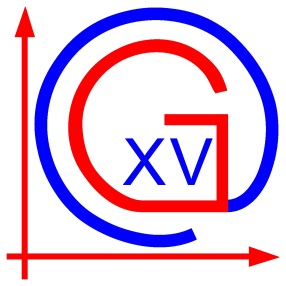 Republika HrvatskaXV. gimnazijaIB World SchoolZagreb, Jordanovac 8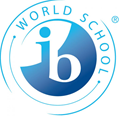 